Teilnahmeformular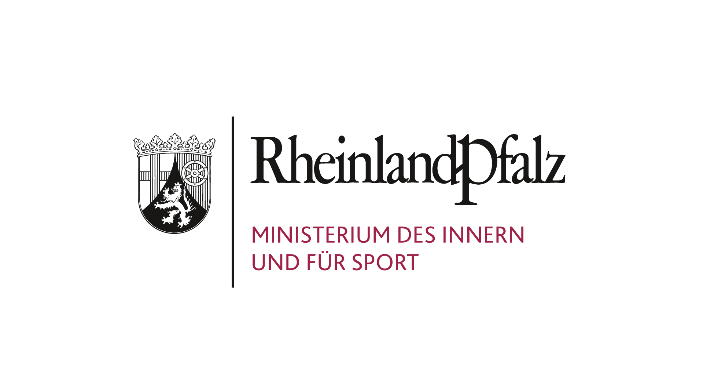 Veranstaltung zum „Tag der Prävention“ mit dem Titel „Verschwörungsmythen – Eine Gefahr für unsere Demokratie!?“ am 02. November 2021, 9.00 Uhr bis 16.00 Uhr in Mainz, Kurfürstliches Schloss, Forstersaal Wir bitten um Rücksendung des Formulars bis zum 22. Oktober 2021 an das Postfach: kriminalpraevention@mdi.polizei.rlp.de.Zutritt erhalten nur geimpfte, genesene oder getestete Personen. Dafür ist ein Nachweis erforderlich!Bitte halten Sie beim Einlass Ihr Ausweisdokument sowie einen Nachweis über Ihren Impf- bzw. Genesenenstatus oder einen negativen Antigen-Schnelltest (maximal 24 Stunden alt) oder einen PCR-Test (maximal 48 Stunden alt) bereit.NameVorname FunktionBehörde / OrganisationE-Mail-AdresseTeilnahme ganztägigoder vormittagsPlenarsitzungAbdelkratieMittagessen    TeilnahmeVerpflegung    vegetarisch   Normalverpflegungvollständig geimpft oder genesen